РЕШЕНИЕ18.03. 2019                                                                                                       № 85 О внесении изменений  в решение  Совета депутатов  № 30 от 30.11.2016  г. «Об установлении налога на имущество физических лиц»В соответствии с Федеральным законом от 03.08.2018 года № 334-ФЗ   «О внесении изменений в часть вторую Налогового кодекса Российской Федерации и отдельные законодательные акты Российской Федерации»,  руководствуясь Уставом муниципального образования Рязановский сельсовет, Совет депутатов решил:1. Внести изменения в решение Совета депутатов № 30 от 30.11.2016 г. «Об установлении налога на имущество физических лиц»1.1. Подпункт 1 пункта  3 изложить в новой редакции: 1) 0,3 процента в отношении объектов налогообложения:-жилых домов,  частей жилых домов, квартир, частей квартир, комнат;-объектов незавершенного строительства в случае, если проектируемым назначением таких объектов является жилой дом;-единых недвижимых комплексов, в состав которых входит хотя бы один жилой дом;-гаражей и машино-мест; в том числе расположенных в объектах налогооблажения, указанных в подпункте 2 настоящего пункта;-хозяйственных строений или сооружений, площадь каждого из которых не превышает 50 квадратных метров и которые расположены на земельных участках предоставленных для ведения личного подсобного, дачного хозяйства, огородничества, садоводства или индивидуального жилищного строительства.2.  Настоящее решение вступает в силу после официального опубликования (обнародования) и распространяется на правоотношения, возникшие с 01.01.2019  года.Глава сельсовета-председатель Совета депутатов                                                      А.В. Брусилов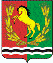 СОВЕТ ДЕПУТАТОВМУНИЦИПАЛЬНОГО ОБРАЗОВАНИЯ РЯЗАНОВСКИЙ СЕЛЬСОВЕТАСЕКЕЕВСКОГО РАЙОНА ОРЕНБУРГСКОЙ ОБЛАСТИ